認知症を予防するための「脳いきいき教室」の参加者を募集します！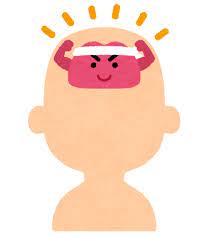 　　　毎日の取り組みが脳をイキイキさせます。皆さんの取り組みを応援する教室です。日　　程　４/１８（火）、６/２０（火）、８/２２(火)、１０/17（火）　　１２/１９（火）、２/２０（火）の　全６回コースAグループは１３：３０から、Bグループは１５：００から始めます会　　場　美濃加茂市総合福祉会館　２階　会議室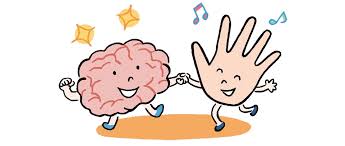 講　　師　薬袋淳子さん（岐阜医療科学大学教授）なないろルームスタッフの皆さん参加費　１，０００円（６回分）内　  容　認知症を予防する取り組みを自宅で行います。教室では取り組みの効果を確認します。教室で.仲間と過ごす時間が取り組みを続ける後押しになるでしょう。対象者　美濃加茂市在住の65歳以上の人定　　員　各グループ１６名程度（抽選にて決定）申込期限　３月３１日（金）申込み先　美濃加茂市社会福祉協議会　健康推進グループへ　　　　　　　　　　　　　　電話または直接お申し込みください。（名前、住所、年齢、連絡先をお伝えください）　　美濃加茂市新池町三丁目4番１号（美濃加茂市総合福祉会館）　　電話　６６－１０２７　　（上記電話がつながらない場合は　電話２８－６１１１におかけください。）　　